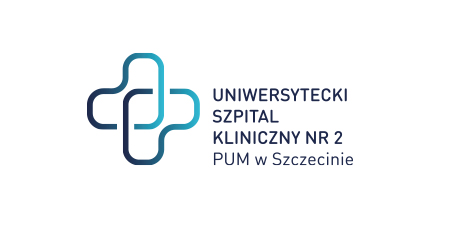  al. Powstańców Wielkopolskich 72 70-111 SzczecinSygnatura: ZP/220/23/24Dotyczy: postępowania o udzielenie zamówienia publicznego pn.: „pn.: Dostawa specjalistycznego sprzętu wykorzystywanego w Pracowniach Elektrofizjologii i HemodynamikiZestawienie ofertSprawę prowadzi: Przemysław Frączek Tel. 91 466-10-87Wartość całego zamówieniaWartość całego zamówieniaWartość całego zamówienia7 535 800,007 535 800,007 535 800,007 535 800,00ZADANIE NR 1ZADANIE NR 1ZADANIE NR 13 150 900,00   3 150 900,00   3 150 900,00   3 150 900,00   oferta nr nazwa (firma) i adres wykonawcynr zadaniacena oferty w PLN bruttoTermin płatności w  pełnych dniach kalendarzowychTermin dostaw cząstkowych4 Medtronic Poland Sp. z o.o. Adres (ulica, kod, miejscowość): ul. Polna 11; 00-633 Warszawa REGON: 011206233 NIP: PL9521000289 nr wpisu do KRS / CEIDG: 0000037566  (duże)13 134 376,00604Wartość całego zamówieniaWartość całego zamówieniaWartość całego zamówienia7 535 800,007 535 800,007 535 800,007 535 800,00ZADANIE NR 2ZADANIE NR 2ZADANIE NR 2966 600,00   966 600,00   966 600,00   966 600,00   oferta nr nazwa (firma) i adres wykonawcynr zadaniacena oferty w PLN bruttoTermin płatności w  pełnych dniach kalendarzowychTermin dostaw cząstkowych2 BIOTRONIK Polska Sp. z o. o. Adres (ulica, kod, miejscowość): ul. Murawa 12-18, 61-655 Poznań REGON: 639773285 NIP: 7792121615 nr wpisu do KRS / CEIDG: 0000148010 (średnie)21 051 920,006045 Abbott Medical Sp. z o. o. Adres (ulica, kod, miejscowość): Ul. Postępu 21B, 02-676 Warszawa REGON: 012731970 NIP: 952-17-01-649 nr wpisu do KRS / CEIDG: 0000020743 (duże)2953 100,00603Wartość całego zamówieniaWartość całego zamówieniaWartość całego zamówienia7 535 800,007 535 800,007 535 800,007 535 800,00ZADANIE NR 3ZADANIE NR 3ZADANIE NR 3641 520,00   641 520,00   641 520,00   641 520,00   oferta nr nazwa (firma) i adres wykonawcynr zadaniacena oferty w PLN bruttoTermin płatności w  pełnych dniach kalendarzowychTermin dostaw cząstkowych2 BIOTRONIK Polska Sp. z o. o. Adres (ulica, kod, miejscowość): ul. Murawa 12-18, 61-655 Poznań REGON: 639773285 NIP: 7792121615 nr wpisu do KRS / CEIDG: 0000148010  (średnie)3636 660,00460Wartość całego zamówieniaWartość całego zamówieniaWartość całego zamówienia7 535 800,007 535 800,007 535 800,007 535 800,00ZADANIE NR 4ZADANIE NR 4ZADANIE NR 41 306 044,00   1 306 044,00   1 306 044,00   1 306 044,00   oferta nr nazwa (firma) i adres wykonawcynr zadaniacena oferty w PLN bruttoTermin płatności w  pełnych dniach kalendarzowychTermin dostaw cząstkowych1 Hagmed Sp. z o.o. Sp. k.Adres (ulica, kod, miejscowość): ul. Tomaszowska 32, 96-200 Rawa MazowieckaREGON: 005285326 NIP: 835-000-33-68 nr wpisu do KRS / CEIDG: 0000735041 (średnie)41 240 056,00304Wartość całego zamówieniaWartość całego zamówieniaWartość całego zamówienia7 535 800,007 535 800,007 535 800,007 535 800,00ZADANIE NR 5ZADANIE NR 5ZADANIE NR 51 641 600,00   1 641 600,00   1 641 600,00   1 641 600,00   oferta nr nazwa (firma) i adres wykonawcynr zadaniacena oferty w PLN bruttoTermin płatności w  pełnych dniach kalendarzowychTermin dostaw cząstkowych5 Abbott Medical Sp. z o. o. Adres (ulica, kod, miejscowość): Ul. Postępu 21B, 02-676 Warszawa REGON: 012731970 NIP: 952-17-01-649 nr wpisu do KRS / CEIDG: 0000020743 (duże)51 624 320,00603Wartość całego zamówieniaWartość całego zamówieniaWartość całego zamówienia7 535 800,007 535 800,007 535 800,007 535 800,00ZADANIE NR 6ZADANIE NR 6ZADANIE NR 6432 000,00   432 000,00   432 000,00   432 000,00   oferta nr nazwa (firma) i adres wykonawcynr zadaniacena oferty w PLN bruttoTermin płatności w  pełnych dniach kalendarzowychTermin dostaw cząstkowych3 Balton Sp. z o.o. Adres (ulica, kod, miejscowość): ul. Nowy Świat 7 m 14, 00-496 Warszawa REGON: 010757273 NIP: 536-00-15-638 nr wpisu do KRS / CEIDG: 0000179860 (DUZE)6405 000,00601